МИНИСТЕРСТВОМИНИСТЕРСТВОМИНИСТЕРСТВОМИНИСТЕРСТВОМИНИСТЕРСТВОМИНИСТЕРСТВОМИНИСТЕРСТВОМИНИСТЕРСТВОКОНКУРЕНТНОЙ ПОЛИТИКИКОНКУРЕНТНОЙ ПОЛИТИКИКОНКУРЕНТНОЙ ПОЛИТИКИКОНКУРЕНТНОЙ ПОЛИТИКИКОНКУРЕНТНОЙ ПОЛИТИКИКОНКУРЕНТНОЙ ПОЛИТИКИКОНКУРЕНТНОЙ ПОЛИТИКИКОНКУРЕНТНОЙ ПОЛИТИКИКАЛУЖСКОЙ ОБЛАСТИКАЛУЖСКОЙ ОБЛАСТИКАЛУЖСКОЙ ОБЛАСТИКАЛУЖСКОЙ ОБЛАСТИКАЛУЖСКОЙ ОБЛАСТИКАЛУЖСКОЙ ОБЛАСТИКАЛУЖСКОЙ ОБЛАСТИКАЛУЖСКОЙ ОБЛАСТИП Р И К А ЗП Р И К А ЗП Р И К А ЗП Р И К А ЗП Р И К А ЗП Р И К А ЗП Р И К А ЗП Р И К А Зот12 декабря 2016 г.12 декабря 2016 г.12 декабря 2016 г.12 декабря 2016 г.№147-РК147-РКО внесении изменений в приказ министерства тарифного регулирования Калужской области 16.11.2015 № 315-РК «Об установлении тарифов на горячую воду в открытой системе теплоснабжения (горячее водоснабжение) для открытого акционерного общества «Калужская сбытовая компания» на 2016-2018 годы»О внесении изменений в приказ министерства тарифного регулирования Калужской области 16.11.2015 № 315-РК «Об установлении тарифов на горячую воду в открытой системе теплоснабжения (горячее водоснабжение) для открытого акционерного общества «Калужская сбытовая компания» на 2016-2018 годы»О внесении изменений в приказ министерства тарифного регулирования Калужской области 16.11.2015 № 315-РК «Об установлении тарифов на горячую воду в открытой системе теплоснабжения (горячее водоснабжение) для открытого акционерного общества «Калужская сбытовая компания» на 2016-2018 годы»О внесении изменений в приказ министерства тарифного регулирования Калужской области 16.11.2015 № 315-РК «Об установлении тарифов на горячую воду в открытой системе теплоснабжения (горячее водоснабжение) для открытого акционерного общества «Калужская сбытовая компания» на 2016-2018 годы»О внесении изменений в приказ министерства тарифного регулирования Калужской области 16.11.2015 № 315-РК «Об установлении тарифов на горячую воду в открытой системе теплоснабжения (горячее водоснабжение) для открытого акционерного общества «Калужская сбытовая компания» на 2016-2018 годы»О внесении изменений в приказ министерства тарифного регулирования Калужской области 16.11.2015 № 315-РК «Об установлении тарифов на горячую воду в открытой системе теплоснабжения (горячее водоснабжение) для открытого акционерного общества «Калужская сбытовая компания» на 2016-2018 годы»О внесении изменений в приказ министерства тарифного регулирования Калужской области 16.11.2015 № 315-РК «Об установлении тарифов на горячую воду в открытой системе теплоснабжения (горячее водоснабжение) для открытого акционерного общества «Калужская сбытовая компания» на 2016-2018 годы»О внесении изменений в приказ министерства тарифного регулирования Калужской области 16.11.2015 № 315-РК «Об установлении тарифов на горячую воду в открытой системе теплоснабжения (горячее водоснабжение) для открытого акционерного общества «Калужская сбытовая компания» на 2016-2018 годы»О внесении изменений в приказ министерства тарифного регулирования Калужской области 16.11.2015 № 315-РК «Об установлении тарифов на горячую воду в открытой системе теплоснабжения (горячее водоснабжение) для открытого акционерного общества «Калужская сбытовая компания» на 2016-2018 годы»О внесении изменений в приказ министерства тарифного регулирования Калужской области 16.11.2015 № 315-РК «Об установлении тарифов на горячую воду в открытой системе теплоснабжения (горячее водоснабжение) для открытого акционерного общества «Калужская сбытовая компания» на 2016-2018 годы»	В соответствии с Федеральным законом «О теплоснабжении», постановлением Правительства Российской Федерации от 22.10.2012 № 1075 «О ценообразовании в сфере теплоснабжения» (в ред. постановлений Правительства РФ от 12.08.2013 № 688, от 07.10.2013 № 886, от 20.02.2014 № 128, от 26.03.2014 № 230, от 03.06.2014 № 510, от 01.07.2014 № 603, от 05.09.2014 № 901, от 02.10.2014 № 1011, от 20.11.2014 № 1228, от 03.12.2014 № 1305, от 13.02.2015 № 120, от 21.04.2015 № 380, от 11.09.2015 № 968, от 03.10.2015 № 1055, от 24.12.2015 № 1419, от 31.12.2015 № 1530, от 29.06.2016 № 603, от 28.10.2016 № 1098, от 22.11.2016 № 1224), приказом Федеральной службы по тарифам от 13.06.2013 № 760-э «Об утверждении Методических указаний по расчёту регулируемых цен (тарифов) в сфере теплоснабжения» (в ред. приказа ФСТ России от 27.05.2015      № 1080-э, приказа ФАС России от 04.07.2016 № 888/16), приказом Федеральной службы по тарифам от 07.06.2013 № 163 «Об утверждении Регламента открытия дел об установлении регулируемых цен (тарифов) и отмене регулирования тарифов в сфере теплоснабжения», Положением о министерстве конкурентной политики Калужской области, утверждённым постановлением Правительства Калужской области от 04.04.2007 № 88 (в ред. Постановлений Правительства Калужской области от 07.06.2007 № 145, от 06.09.2007 № 214, от 09.11.2007 № 285, от 22.04.2008 №  171, от 09.09.2010 № 355, от 17.01.2011 № 12, от 24.01.2012 № 20, от 02.05.2012 № 221, от 05.06.2012 № 278, от 17.12.2012 № 627, от 01.03.2013 № 112, от 02.08.2013 № 403, от 26.02.2014 № 128, от 26.03.2014 № 196, от 01.02.2016 № 62, от 18.05.2016 № 294, от 16.11.2016 № 617), на основании Протокола заседания комиссии по тарифам и ценам министерства конкурентной политики Калужской области от 12.12.2016 ПРИКАЗЫВАЮ:	В соответствии с Федеральным законом «О теплоснабжении», постановлением Правительства Российской Федерации от 22.10.2012 № 1075 «О ценообразовании в сфере теплоснабжения» (в ред. постановлений Правительства РФ от 12.08.2013 № 688, от 07.10.2013 № 886, от 20.02.2014 № 128, от 26.03.2014 № 230, от 03.06.2014 № 510, от 01.07.2014 № 603, от 05.09.2014 № 901, от 02.10.2014 № 1011, от 20.11.2014 № 1228, от 03.12.2014 № 1305, от 13.02.2015 № 120, от 21.04.2015 № 380, от 11.09.2015 № 968, от 03.10.2015 № 1055, от 24.12.2015 № 1419, от 31.12.2015 № 1530, от 29.06.2016 № 603, от 28.10.2016 № 1098, от 22.11.2016 № 1224), приказом Федеральной службы по тарифам от 13.06.2013 № 760-э «Об утверждении Методических указаний по расчёту регулируемых цен (тарифов) в сфере теплоснабжения» (в ред. приказа ФСТ России от 27.05.2015      № 1080-э, приказа ФАС России от 04.07.2016 № 888/16), приказом Федеральной службы по тарифам от 07.06.2013 № 163 «Об утверждении Регламента открытия дел об установлении регулируемых цен (тарифов) и отмене регулирования тарифов в сфере теплоснабжения», Положением о министерстве конкурентной политики Калужской области, утверждённым постановлением Правительства Калужской области от 04.04.2007 № 88 (в ред. Постановлений Правительства Калужской области от 07.06.2007 № 145, от 06.09.2007 № 214, от 09.11.2007 № 285, от 22.04.2008 №  171, от 09.09.2010 № 355, от 17.01.2011 № 12, от 24.01.2012 № 20, от 02.05.2012 № 221, от 05.06.2012 № 278, от 17.12.2012 № 627, от 01.03.2013 № 112, от 02.08.2013 № 403, от 26.02.2014 № 128, от 26.03.2014 № 196, от 01.02.2016 № 62, от 18.05.2016 № 294, от 16.11.2016 № 617), на основании Протокола заседания комиссии по тарифам и ценам министерства конкурентной политики Калужской области от 12.12.2016 ПРИКАЗЫВАЮ:	В соответствии с Федеральным законом «О теплоснабжении», постановлением Правительства Российской Федерации от 22.10.2012 № 1075 «О ценообразовании в сфере теплоснабжения» (в ред. постановлений Правительства РФ от 12.08.2013 № 688, от 07.10.2013 № 886, от 20.02.2014 № 128, от 26.03.2014 № 230, от 03.06.2014 № 510, от 01.07.2014 № 603, от 05.09.2014 № 901, от 02.10.2014 № 1011, от 20.11.2014 № 1228, от 03.12.2014 № 1305, от 13.02.2015 № 120, от 21.04.2015 № 380, от 11.09.2015 № 968, от 03.10.2015 № 1055, от 24.12.2015 № 1419, от 31.12.2015 № 1530, от 29.06.2016 № 603, от 28.10.2016 № 1098, от 22.11.2016 № 1224), приказом Федеральной службы по тарифам от 13.06.2013 № 760-э «Об утверждении Методических указаний по расчёту регулируемых цен (тарифов) в сфере теплоснабжения» (в ред. приказа ФСТ России от 27.05.2015      № 1080-э, приказа ФАС России от 04.07.2016 № 888/16), приказом Федеральной службы по тарифам от 07.06.2013 № 163 «Об утверждении Регламента открытия дел об установлении регулируемых цен (тарифов) и отмене регулирования тарифов в сфере теплоснабжения», Положением о министерстве конкурентной политики Калужской области, утверждённым постановлением Правительства Калужской области от 04.04.2007 № 88 (в ред. Постановлений Правительства Калужской области от 07.06.2007 № 145, от 06.09.2007 № 214, от 09.11.2007 № 285, от 22.04.2008 №  171, от 09.09.2010 № 355, от 17.01.2011 № 12, от 24.01.2012 № 20, от 02.05.2012 № 221, от 05.06.2012 № 278, от 17.12.2012 № 627, от 01.03.2013 № 112, от 02.08.2013 № 403, от 26.02.2014 № 128, от 26.03.2014 № 196, от 01.02.2016 № 62, от 18.05.2016 № 294, от 16.11.2016 № 617), на основании Протокола заседания комиссии по тарифам и ценам министерства конкурентной политики Калужской области от 12.12.2016 ПРИКАЗЫВАЮ:	В соответствии с Федеральным законом «О теплоснабжении», постановлением Правительства Российской Федерации от 22.10.2012 № 1075 «О ценообразовании в сфере теплоснабжения» (в ред. постановлений Правительства РФ от 12.08.2013 № 688, от 07.10.2013 № 886, от 20.02.2014 № 128, от 26.03.2014 № 230, от 03.06.2014 № 510, от 01.07.2014 № 603, от 05.09.2014 № 901, от 02.10.2014 № 1011, от 20.11.2014 № 1228, от 03.12.2014 № 1305, от 13.02.2015 № 120, от 21.04.2015 № 380, от 11.09.2015 № 968, от 03.10.2015 № 1055, от 24.12.2015 № 1419, от 31.12.2015 № 1530, от 29.06.2016 № 603, от 28.10.2016 № 1098, от 22.11.2016 № 1224), приказом Федеральной службы по тарифам от 13.06.2013 № 760-э «Об утверждении Методических указаний по расчёту регулируемых цен (тарифов) в сфере теплоснабжения» (в ред. приказа ФСТ России от 27.05.2015      № 1080-э, приказа ФАС России от 04.07.2016 № 888/16), приказом Федеральной службы по тарифам от 07.06.2013 № 163 «Об утверждении Регламента открытия дел об установлении регулируемых цен (тарифов) и отмене регулирования тарифов в сфере теплоснабжения», Положением о министерстве конкурентной политики Калужской области, утверждённым постановлением Правительства Калужской области от 04.04.2007 № 88 (в ред. Постановлений Правительства Калужской области от 07.06.2007 № 145, от 06.09.2007 № 214, от 09.11.2007 № 285, от 22.04.2008 №  171, от 09.09.2010 № 355, от 17.01.2011 № 12, от 24.01.2012 № 20, от 02.05.2012 № 221, от 05.06.2012 № 278, от 17.12.2012 № 627, от 01.03.2013 № 112, от 02.08.2013 № 403, от 26.02.2014 № 128, от 26.03.2014 № 196, от 01.02.2016 № 62, от 18.05.2016 № 294, от 16.11.2016 № 617), на основании Протокола заседания комиссии по тарифам и ценам министерства конкурентной политики Калужской области от 12.12.2016 ПРИКАЗЫВАЮ:	В соответствии с Федеральным законом «О теплоснабжении», постановлением Правительства Российской Федерации от 22.10.2012 № 1075 «О ценообразовании в сфере теплоснабжения» (в ред. постановлений Правительства РФ от 12.08.2013 № 688, от 07.10.2013 № 886, от 20.02.2014 № 128, от 26.03.2014 № 230, от 03.06.2014 № 510, от 01.07.2014 № 603, от 05.09.2014 № 901, от 02.10.2014 № 1011, от 20.11.2014 № 1228, от 03.12.2014 № 1305, от 13.02.2015 № 120, от 21.04.2015 № 380, от 11.09.2015 № 968, от 03.10.2015 № 1055, от 24.12.2015 № 1419, от 31.12.2015 № 1530, от 29.06.2016 № 603, от 28.10.2016 № 1098, от 22.11.2016 № 1224), приказом Федеральной службы по тарифам от 13.06.2013 № 760-э «Об утверждении Методических указаний по расчёту регулируемых цен (тарифов) в сфере теплоснабжения» (в ред. приказа ФСТ России от 27.05.2015      № 1080-э, приказа ФАС России от 04.07.2016 № 888/16), приказом Федеральной службы по тарифам от 07.06.2013 № 163 «Об утверждении Регламента открытия дел об установлении регулируемых цен (тарифов) и отмене регулирования тарифов в сфере теплоснабжения», Положением о министерстве конкурентной политики Калужской области, утверждённым постановлением Правительства Калужской области от 04.04.2007 № 88 (в ред. Постановлений Правительства Калужской области от 07.06.2007 № 145, от 06.09.2007 № 214, от 09.11.2007 № 285, от 22.04.2008 №  171, от 09.09.2010 № 355, от 17.01.2011 № 12, от 24.01.2012 № 20, от 02.05.2012 № 221, от 05.06.2012 № 278, от 17.12.2012 № 627, от 01.03.2013 № 112, от 02.08.2013 № 403, от 26.02.2014 № 128, от 26.03.2014 № 196, от 01.02.2016 № 62, от 18.05.2016 № 294, от 16.11.2016 № 617), на основании Протокола заседания комиссии по тарифам и ценам министерства конкурентной политики Калужской области от 12.12.2016 ПРИКАЗЫВАЮ:	В соответствии с Федеральным законом «О теплоснабжении», постановлением Правительства Российской Федерации от 22.10.2012 № 1075 «О ценообразовании в сфере теплоснабжения» (в ред. постановлений Правительства РФ от 12.08.2013 № 688, от 07.10.2013 № 886, от 20.02.2014 № 128, от 26.03.2014 № 230, от 03.06.2014 № 510, от 01.07.2014 № 603, от 05.09.2014 № 901, от 02.10.2014 № 1011, от 20.11.2014 № 1228, от 03.12.2014 № 1305, от 13.02.2015 № 120, от 21.04.2015 № 380, от 11.09.2015 № 968, от 03.10.2015 № 1055, от 24.12.2015 № 1419, от 31.12.2015 № 1530, от 29.06.2016 № 603, от 28.10.2016 № 1098, от 22.11.2016 № 1224), приказом Федеральной службы по тарифам от 13.06.2013 № 760-э «Об утверждении Методических указаний по расчёту регулируемых цен (тарифов) в сфере теплоснабжения» (в ред. приказа ФСТ России от 27.05.2015      № 1080-э, приказа ФАС России от 04.07.2016 № 888/16), приказом Федеральной службы по тарифам от 07.06.2013 № 163 «Об утверждении Регламента открытия дел об установлении регулируемых цен (тарифов) и отмене регулирования тарифов в сфере теплоснабжения», Положением о министерстве конкурентной политики Калужской области, утверждённым постановлением Правительства Калужской области от 04.04.2007 № 88 (в ред. Постановлений Правительства Калужской области от 07.06.2007 № 145, от 06.09.2007 № 214, от 09.11.2007 № 285, от 22.04.2008 №  171, от 09.09.2010 № 355, от 17.01.2011 № 12, от 24.01.2012 № 20, от 02.05.2012 № 221, от 05.06.2012 № 278, от 17.12.2012 № 627, от 01.03.2013 № 112, от 02.08.2013 № 403, от 26.02.2014 № 128, от 26.03.2014 № 196, от 01.02.2016 № 62, от 18.05.2016 № 294, от 16.11.2016 № 617), на основании Протокола заседания комиссии по тарифам и ценам министерства конкурентной политики Калужской области от 12.12.2016 ПРИКАЗЫВАЮ:	В соответствии с Федеральным законом «О теплоснабжении», постановлением Правительства Российской Федерации от 22.10.2012 № 1075 «О ценообразовании в сфере теплоснабжения» (в ред. постановлений Правительства РФ от 12.08.2013 № 688, от 07.10.2013 № 886, от 20.02.2014 № 128, от 26.03.2014 № 230, от 03.06.2014 № 510, от 01.07.2014 № 603, от 05.09.2014 № 901, от 02.10.2014 № 1011, от 20.11.2014 № 1228, от 03.12.2014 № 1305, от 13.02.2015 № 120, от 21.04.2015 № 380, от 11.09.2015 № 968, от 03.10.2015 № 1055, от 24.12.2015 № 1419, от 31.12.2015 № 1530, от 29.06.2016 № 603, от 28.10.2016 № 1098, от 22.11.2016 № 1224), приказом Федеральной службы по тарифам от 13.06.2013 № 760-э «Об утверждении Методических указаний по расчёту регулируемых цен (тарифов) в сфере теплоснабжения» (в ред. приказа ФСТ России от 27.05.2015      № 1080-э, приказа ФАС России от 04.07.2016 № 888/16), приказом Федеральной службы по тарифам от 07.06.2013 № 163 «Об утверждении Регламента открытия дел об установлении регулируемых цен (тарифов) и отмене регулирования тарифов в сфере теплоснабжения», Положением о министерстве конкурентной политики Калужской области, утверждённым постановлением Правительства Калужской области от 04.04.2007 № 88 (в ред. Постановлений Правительства Калужской области от 07.06.2007 № 145, от 06.09.2007 № 214, от 09.11.2007 № 285, от 22.04.2008 №  171, от 09.09.2010 № 355, от 17.01.2011 № 12, от 24.01.2012 № 20, от 02.05.2012 № 221, от 05.06.2012 № 278, от 17.12.2012 № 627, от 01.03.2013 № 112, от 02.08.2013 № 403, от 26.02.2014 № 128, от 26.03.2014 № 196, от 01.02.2016 № 62, от 18.05.2016 № 294, от 16.11.2016 № 617), на основании Протокола заседания комиссии по тарифам и ценам министерства конкурентной политики Калужской области от 12.12.2016 ПРИКАЗЫВАЮ:	В соответствии с Федеральным законом «О теплоснабжении», постановлением Правительства Российской Федерации от 22.10.2012 № 1075 «О ценообразовании в сфере теплоснабжения» (в ред. постановлений Правительства РФ от 12.08.2013 № 688, от 07.10.2013 № 886, от 20.02.2014 № 128, от 26.03.2014 № 230, от 03.06.2014 № 510, от 01.07.2014 № 603, от 05.09.2014 № 901, от 02.10.2014 № 1011, от 20.11.2014 № 1228, от 03.12.2014 № 1305, от 13.02.2015 № 120, от 21.04.2015 № 380, от 11.09.2015 № 968, от 03.10.2015 № 1055, от 24.12.2015 № 1419, от 31.12.2015 № 1530, от 29.06.2016 № 603, от 28.10.2016 № 1098, от 22.11.2016 № 1224), приказом Федеральной службы по тарифам от 13.06.2013 № 760-э «Об утверждении Методических указаний по расчёту регулируемых цен (тарифов) в сфере теплоснабжения» (в ред. приказа ФСТ России от 27.05.2015      № 1080-э, приказа ФАС России от 04.07.2016 № 888/16), приказом Федеральной службы по тарифам от 07.06.2013 № 163 «Об утверждении Регламента открытия дел об установлении регулируемых цен (тарифов) и отмене регулирования тарифов в сфере теплоснабжения», Положением о министерстве конкурентной политики Калужской области, утверждённым постановлением Правительства Калужской области от 04.04.2007 № 88 (в ред. Постановлений Правительства Калужской области от 07.06.2007 № 145, от 06.09.2007 № 214, от 09.11.2007 № 285, от 22.04.2008 №  171, от 09.09.2010 № 355, от 17.01.2011 № 12, от 24.01.2012 № 20, от 02.05.2012 № 221, от 05.06.2012 № 278, от 17.12.2012 № 627, от 01.03.2013 № 112, от 02.08.2013 № 403, от 26.02.2014 № 128, от 26.03.2014 № 196, от 01.02.2016 № 62, от 18.05.2016 № 294, от 16.11.2016 № 617), на основании Протокола заседания комиссии по тарифам и ценам министерства конкурентной политики Калужской области от 12.12.2016 ПРИКАЗЫВАЮ:	В соответствии с Федеральным законом «О теплоснабжении», постановлением Правительства Российской Федерации от 22.10.2012 № 1075 «О ценообразовании в сфере теплоснабжения» (в ред. постановлений Правительства РФ от 12.08.2013 № 688, от 07.10.2013 № 886, от 20.02.2014 № 128, от 26.03.2014 № 230, от 03.06.2014 № 510, от 01.07.2014 № 603, от 05.09.2014 № 901, от 02.10.2014 № 1011, от 20.11.2014 № 1228, от 03.12.2014 № 1305, от 13.02.2015 № 120, от 21.04.2015 № 380, от 11.09.2015 № 968, от 03.10.2015 № 1055, от 24.12.2015 № 1419, от 31.12.2015 № 1530, от 29.06.2016 № 603, от 28.10.2016 № 1098, от 22.11.2016 № 1224), приказом Федеральной службы по тарифам от 13.06.2013 № 760-э «Об утверждении Методических указаний по расчёту регулируемых цен (тарифов) в сфере теплоснабжения» (в ред. приказа ФСТ России от 27.05.2015      № 1080-э, приказа ФАС России от 04.07.2016 № 888/16), приказом Федеральной службы по тарифам от 07.06.2013 № 163 «Об утверждении Регламента открытия дел об установлении регулируемых цен (тарифов) и отмене регулирования тарифов в сфере теплоснабжения», Положением о министерстве конкурентной политики Калужской области, утверждённым постановлением Правительства Калужской области от 04.04.2007 № 88 (в ред. Постановлений Правительства Калужской области от 07.06.2007 № 145, от 06.09.2007 № 214, от 09.11.2007 № 285, от 22.04.2008 №  171, от 09.09.2010 № 355, от 17.01.2011 № 12, от 24.01.2012 № 20, от 02.05.2012 № 221, от 05.06.2012 № 278, от 17.12.2012 № 627, от 01.03.2013 № 112, от 02.08.2013 № 403, от 26.02.2014 № 128, от 26.03.2014 № 196, от 01.02.2016 № 62, от 18.05.2016 № 294, от 16.11.2016 № 617), на основании Протокола заседания комиссии по тарифам и ценам министерства конкурентной политики Калужской области от 12.12.2016 ПРИКАЗЫВАЮ:	В соответствии с Федеральным законом «О теплоснабжении», постановлением Правительства Российской Федерации от 22.10.2012 № 1075 «О ценообразовании в сфере теплоснабжения» (в ред. постановлений Правительства РФ от 12.08.2013 № 688, от 07.10.2013 № 886, от 20.02.2014 № 128, от 26.03.2014 № 230, от 03.06.2014 № 510, от 01.07.2014 № 603, от 05.09.2014 № 901, от 02.10.2014 № 1011, от 20.11.2014 № 1228, от 03.12.2014 № 1305, от 13.02.2015 № 120, от 21.04.2015 № 380, от 11.09.2015 № 968, от 03.10.2015 № 1055, от 24.12.2015 № 1419, от 31.12.2015 № 1530, от 29.06.2016 № 603, от 28.10.2016 № 1098, от 22.11.2016 № 1224), приказом Федеральной службы по тарифам от 13.06.2013 № 760-э «Об утверждении Методических указаний по расчёту регулируемых цен (тарифов) в сфере теплоснабжения» (в ред. приказа ФСТ России от 27.05.2015      № 1080-э, приказа ФАС России от 04.07.2016 № 888/16), приказом Федеральной службы по тарифам от 07.06.2013 № 163 «Об утверждении Регламента открытия дел об установлении регулируемых цен (тарифов) и отмене регулирования тарифов в сфере теплоснабжения», Положением о министерстве конкурентной политики Калужской области, утверждённым постановлением Правительства Калужской области от 04.04.2007 № 88 (в ред. Постановлений Правительства Калужской области от 07.06.2007 № 145, от 06.09.2007 № 214, от 09.11.2007 № 285, от 22.04.2008 №  171, от 09.09.2010 № 355, от 17.01.2011 № 12, от 24.01.2012 № 20, от 02.05.2012 № 221, от 05.06.2012 № 278, от 17.12.2012 № 627, от 01.03.2013 № 112, от 02.08.2013 № 403, от 26.02.2014 № 128, от 26.03.2014 № 196, от 01.02.2016 № 62, от 18.05.2016 № 294, от 16.11.2016 № 617), на основании Протокола заседания комиссии по тарифам и ценам министерства конкурентной политики Калужской области от 12.12.2016 ПРИКАЗЫВАЮ:	В соответствии с Федеральным законом «О теплоснабжении», постановлением Правительства Российской Федерации от 22.10.2012 № 1075 «О ценообразовании в сфере теплоснабжения» (в ред. постановлений Правительства РФ от 12.08.2013 № 688, от 07.10.2013 № 886, от 20.02.2014 № 128, от 26.03.2014 № 230, от 03.06.2014 № 510, от 01.07.2014 № 603, от 05.09.2014 № 901, от 02.10.2014 № 1011, от 20.11.2014 № 1228, от 03.12.2014 № 1305, от 13.02.2015 № 120, от 21.04.2015 № 380, от 11.09.2015 № 968, от 03.10.2015 № 1055, от 24.12.2015 № 1419, от 31.12.2015 № 1530, от 29.06.2016 № 603, от 28.10.2016 № 1098, от 22.11.2016 № 1224), приказом Федеральной службы по тарифам от 13.06.2013 № 760-э «Об утверждении Методических указаний по расчёту регулируемых цен (тарифов) в сфере теплоснабжения» (в ред. приказа ФСТ России от 27.05.2015      № 1080-э, приказа ФАС России от 04.07.2016 № 888/16), приказом Федеральной службы по тарифам от 07.06.2013 № 163 «Об утверждении Регламента открытия дел об установлении регулируемых цен (тарифов) и отмене регулирования тарифов в сфере теплоснабжения», Положением о министерстве конкурентной политики Калужской области, утверждённым постановлением Правительства Калужской области от 04.04.2007 № 88 (в ред. Постановлений Правительства Калужской области от 07.06.2007 № 145, от 06.09.2007 № 214, от 09.11.2007 № 285, от 22.04.2008 №  171, от 09.09.2010 № 355, от 17.01.2011 № 12, от 24.01.2012 № 20, от 02.05.2012 № 221, от 05.06.2012 № 278, от 17.12.2012 № 627, от 01.03.2013 № 112, от 02.08.2013 № 403, от 26.02.2014 № 128, от 26.03.2014 № 196, от 01.02.2016 № 62, от 18.05.2016 № 294, от 16.11.2016 № 617), на основании Протокола заседания комиссии по тарифам и ценам министерства конкурентной политики Калужской области от 12.12.2016 ПРИКАЗЫВАЮ:	В соответствии с Федеральным законом «О теплоснабжении», постановлением Правительства Российской Федерации от 22.10.2012 № 1075 «О ценообразовании в сфере теплоснабжения» (в ред. постановлений Правительства РФ от 12.08.2013 № 688, от 07.10.2013 № 886, от 20.02.2014 № 128, от 26.03.2014 № 230, от 03.06.2014 № 510, от 01.07.2014 № 603, от 05.09.2014 № 901, от 02.10.2014 № 1011, от 20.11.2014 № 1228, от 03.12.2014 № 1305, от 13.02.2015 № 120, от 21.04.2015 № 380, от 11.09.2015 № 968, от 03.10.2015 № 1055, от 24.12.2015 № 1419, от 31.12.2015 № 1530, от 29.06.2016 № 603, от 28.10.2016 № 1098, от 22.11.2016 № 1224), приказом Федеральной службы по тарифам от 13.06.2013 № 760-э «Об утверждении Методических указаний по расчёту регулируемых цен (тарифов) в сфере теплоснабжения» (в ред. приказа ФСТ России от 27.05.2015      № 1080-э, приказа ФАС России от 04.07.2016 № 888/16), приказом Федеральной службы по тарифам от 07.06.2013 № 163 «Об утверждении Регламента открытия дел об установлении регулируемых цен (тарифов) и отмене регулирования тарифов в сфере теплоснабжения», Положением о министерстве конкурентной политики Калужской области, утверждённым постановлением Правительства Калужской области от 04.04.2007 № 88 (в ред. Постановлений Правительства Калужской области от 07.06.2007 № 145, от 06.09.2007 № 214, от 09.11.2007 № 285, от 22.04.2008 №  171, от 09.09.2010 № 355, от 17.01.2011 № 12, от 24.01.2012 № 20, от 02.05.2012 № 221, от 05.06.2012 № 278, от 17.12.2012 № 627, от 01.03.2013 № 112, от 02.08.2013 № 403, от 26.02.2014 № 128, от 26.03.2014 № 196, от 01.02.2016 № 62, от 18.05.2016 № 294, от 16.11.2016 № 617), на основании Протокола заседания комиссии по тарифам и ценам министерства конкурентной политики Калужской области от 12.12.2016 ПРИКАЗЫВАЮ:	В соответствии с Федеральным законом «О теплоснабжении», постановлением Правительства Российской Федерации от 22.10.2012 № 1075 «О ценообразовании в сфере теплоснабжения» (в ред. постановлений Правительства РФ от 12.08.2013 № 688, от 07.10.2013 № 886, от 20.02.2014 № 128, от 26.03.2014 № 230, от 03.06.2014 № 510, от 01.07.2014 № 603, от 05.09.2014 № 901, от 02.10.2014 № 1011, от 20.11.2014 № 1228, от 03.12.2014 № 1305, от 13.02.2015 № 120, от 21.04.2015 № 380, от 11.09.2015 № 968, от 03.10.2015 № 1055, от 24.12.2015 № 1419, от 31.12.2015 № 1530, от 29.06.2016 № 603, от 28.10.2016 № 1098, от 22.11.2016 № 1224), приказом Федеральной службы по тарифам от 13.06.2013 № 760-э «Об утверждении Методических указаний по расчёту регулируемых цен (тарифов) в сфере теплоснабжения» (в ред. приказа ФСТ России от 27.05.2015      № 1080-э, приказа ФАС России от 04.07.2016 № 888/16), приказом Федеральной службы по тарифам от 07.06.2013 № 163 «Об утверждении Регламента открытия дел об установлении регулируемых цен (тарифов) и отмене регулирования тарифов в сфере теплоснабжения», Положением о министерстве конкурентной политики Калужской области, утверждённым постановлением Правительства Калужской области от 04.04.2007 № 88 (в ред. Постановлений Правительства Калужской области от 07.06.2007 № 145, от 06.09.2007 № 214, от 09.11.2007 № 285, от 22.04.2008 №  171, от 09.09.2010 № 355, от 17.01.2011 № 12, от 24.01.2012 № 20, от 02.05.2012 № 221, от 05.06.2012 № 278, от 17.12.2012 № 627, от 01.03.2013 № 112, от 02.08.2013 № 403, от 26.02.2014 № 128, от 26.03.2014 № 196, от 01.02.2016 № 62, от 18.05.2016 № 294, от 16.11.2016 № 617), на основании Протокола заседания комиссии по тарифам и ценам министерства конкурентной политики Калужской области от 12.12.2016 ПРИКАЗЫВАЮ:	В соответствии с Федеральным законом «О теплоснабжении», постановлением Правительства Российской Федерации от 22.10.2012 № 1075 «О ценообразовании в сфере теплоснабжения» (в ред. постановлений Правительства РФ от 12.08.2013 № 688, от 07.10.2013 № 886, от 20.02.2014 № 128, от 26.03.2014 № 230, от 03.06.2014 № 510, от 01.07.2014 № 603, от 05.09.2014 № 901, от 02.10.2014 № 1011, от 20.11.2014 № 1228, от 03.12.2014 № 1305, от 13.02.2015 № 120, от 21.04.2015 № 380, от 11.09.2015 № 968, от 03.10.2015 № 1055, от 24.12.2015 № 1419, от 31.12.2015 № 1530, от 29.06.2016 № 603, от 28.10.2016 № 1098, от 22.11.2016 № 1224), приказом Федеральной службы по тарифам от 13.06.2013 № 760-э «Об утверждении Методических указаний по расчёту регулируемых цен (тарифов) в сфере теплоснабжения» (в ред. приказа ФСТ России от 27.05.2015      № 1080-э, приказа ФАС России от 04.07.2016 № 888/16), приказом Федеральной службы по тарифам от 07.06.2013 № 163 «Об утверждении Регламента открытия дел об установлении регулируемых цен (тарифов) и отмене регулирования тарифов в сфере теплоснабжения», Положением о министерстве конкурентной политики Калужской области, утверждённым постановлением Правительства Калужской области от 04.04.2007 № 88 (в ред. Постановлений Правительства Калужской области от 07.06.2007 № 145, от 06.09.2007 № 214, от 09.11.2007 № 285, от 22.04.2008 №  171, от 09.09.2010 № 355, от 17.01.2011 № 12, от 24.01.2012 № 20, от 02.05.2012 № 221, от 05.06.2012 № 278, от 17.12.2012 № 627, от 01.03.2013 № 112, от 02.08.2013 № 403, от 26.02.2014 № 128, от 26.03.2014 № 196, от 01.02.2016 № 62, от 18.05.2016 № 294, от 16.11.2016 № 617), на основании Протокола заседания комиссии по тарифам и ценам министерства конкурентной политики Калужской области от 12.12.2016 ПРИКАЗЫВАЮ:	В соответствии с Федеральным законом «О теплоснабжении», постановлением Правительства Российской Федерации от 22.10.2012 № 1075 «О ценообразовании в сфере теплоснабжения» (в ред. постановлений Правительства РФ от 12.08.2013 № 688, от 07.10.2013 № 886, от 20.02.2014 № 128, от 26.03.2014 № 230, от 03.06.2014 № 510, от 01.07.2014 № 603, от 05.09.2014 № 901, от 02.10.2014 № 1011, от 20.11.2014 № 1228, от 03.12.2014 № 1305, от 13.02.2015 № 120, от 21.04.2015 № 380, от 11.09.2015 № 968, от 03.10.2015 № 1055, от 24.12.2015 № 1419, от 31.12.2015 № 1530, от 29.06.2016 № 603, от 28.10.2016 № 1098, от 22.11.2016 № 1224), приказом Федеральной службы по тарифам от 13.06.2013 № 760-э «Об утверждении Методических указаний по расчёту регулируемых цен (тарифов) в сфере теплоснабжения» (в ред. приказа ФСТ России от 27.05.2015      № 1080-э, приказа ФАС России от 04.07.2016 № 888/16), приказом Федеральной службы по тарифам от 07.06.2013 № 163 «Об утверждении Регламента открытия дел об установлении регулируемых цен (тарифов) и отмене регулирования тарифов в сфере теплоснабжения», Положением о министерстве конкурентной политики Калужской области, утверждённым постановлением Правительства Калужской области от 04.04.2007 № 88 (в ред. Постановлений Правительства Калужской области от 07.06.2007 № 145, от 06.09.2007 № 214, от 09.11.2007 № 285, от 22.04.2008 №  171, от 09.09.2010 № 355, от 17.01.2011 № 12, от 24.01.2012 № 20, от 02.05.2012 № 221, от 05.06.2012 № 278, от 17.12.2012 № 627, от 01.03.2013 № 112, от 02.08.2013 № 403, от 26.02.2014 № 128, от 26.03.2014 № 196, от 01.02.2016 № 62, от 18.05.2016 № 294, от 16.11.2016 № 617), на основании Протокола заседания комиссии по тарифам и ценам министерства конкурентной политики Калужской области от 12.12.2016 ПРИКАЗЫВАЮ:	В соответствии с Федеральным законом «О теплоснабжении», постановлением Правительства Российской Федерации от 22.10.2012 № 1075 «О ценообразовании в сфере теплоснабжения» (в ред. постановлений Правительства РФ от 12.08.2013 № 688, от 07.10.2013 № 886, от 20.02.2014 № 128, от 26.03.2014 № 230, от 03.06.2014 № 510, от 01.07.2014 № 603, от 05.09.2014 № 901, от 02.10.2014 № 1011, от 20.11.2014 № 1228, от 03.12.2014 № 1305, от 13.02.2015 № 120, от 21.04.2015 № 380, от 11.09.2015 № 968, от 03.10.2015 № 1055, от 24.12.2015 № 1419, от 31.12.2015 № 1530, от 29.06.2016 № 603, от 28.10.2016 № 1098, от 22.11.2016 № 1224), приказом Федеральной службы по тарифам от 13.06.2013 № 760-э «Об утверждении Методических указаний по расчёту регулируемых цен (тарифов) в сфере теплоснабжения» (в ред. приказа ФСТ России от 27.05.2015      № 1080-э, приказа ФАС России от 04.07.2016 № 888/16), приказом Федеральной службы по тарифам от 07.06.2013 № 163 «Об утверждении Регламента открытия дел об установлении регулируемых цен (тарифов) и отмене регулирования тарифов в сфере теплоснабжения», Положением о министерстве конкурентной политики Калужской области, утверждённым постановлением Правительства Калужской области от 04.04.2007 № 88 (в ред. Постановлений Правительства Калужской области от 07.06.2007 № 145, от 06.09.2007 № 214, от 09.11.2007 № 285, от 22.04.2008 №  171, от 09.09.2010 № 355, от 17.01.2011 № 12, от 24.01.2012 № 20, от 02.05.2012 № 221, от 05.06.2012 № 278, от 17.12.2012 № 627, от 01.03.2013 № 112, от 02.08.2013 № 403, от 26.02.2014 № 128, от 26.03.2014 № 196, от 01.02.2016 № 62, от 18.05.2016 № 294, от 16.11.2016 № 617), на основании Протокола заседания комиссии по тарифам и ценам министерства конкурентной политики Калужской области от 12.12.2016 ПРИКАЗЫВАЮ:	В соответствии с Федеральным законом «О теплоснабжении», постановлением Правительства Российской Федерации от 22.10.2012 № 1075 «О ценообразовании в сфере теплоснабжения» (в ред. постановлений Правительства РФ от 12.08.2013 № 688, от 07.10.2013 № 886, от 20.02.2014 № 128, от 26.03.2014 № 230, от 03.06.2014 № 510, от 01.07.2014 № 603, от 05.09.2014 № 901, от 02.10.2014 № 1011, от 20.11.2014 № 1228, от 03.12.2014 № 1305, от 13.02.2015 № 120, от 21.04.2015 № 380, от 11.09.2015 № 968, от 03.10.2015 № 1055, от 24.12.2015 № 1419, от 31.12.2015 № 1530, от 29.06.2016 № 603, от 28.10.2016 № 1098, от 22.11.2016 № 1224), приказом Федеральной службы по тарифам от 13.06.2013 № 760-э «Об утверждении Методических указаний по расчёту регулируемых цен (тарифов) в сфере теплоснабжения» (в ред. приказа ФСТ России от 27.05.2015      № 1080-э, приказа ФАС России от 04.07.2016 № 888/16), приказом Федеральной службы по тарифам от 07.06.2013 № 163 «Об утверждении Регламента открытия дел об установлении регулируемых цен (тарифов) и отмене регулирования тарифов в сфере теплоснабжения», Положением о министерстве конкурентной политики Калужской области, утверждённым постановлением Правительства Калужской области от 04.04.2007 № 88 (в ред. Постановлений Правительства Калужской области от 07.06.2007 № 145, от 06.09.2007 № 214, от 09.11.2007 № 285, от 22.04.2008 №  171, от 09.09.2010 № 355, от 17.01.2011 № 12, от 24.01.2012 № 20, от 02.05.2012 № 221, от 05.06.2012 № 278, от 17.12.2012 № 627, от 01.03.2013 № 112, от 02.08.2013 № 403, от 26.02.2014 № 128, от 26.03.2014 № 196, от 01.02.2016 № 62, от 18.05.2016 № 294, от 16.11.2016 № 617), на основании Протокола заседания комиссии по тарифам и ценам министерства конкурентной политики Калужской области от 12.12.2016 ПРИКАЗЫВАЮ:	В соответствии с Федеральным законом «О теплоснабжении», постановлением Правительства Российской Федерации от 22.10.2012 № 1075 «О ценообразовании в сфере теплоснабжения» (в ред. постановлений Правительства РФ от 12.08.2013 № 688, от 07.10.2013 № 886, от 20.02.2014 № 128, от 26.03.2014 № 230, от 03.06.2014 № 510, от 01.07.2014 № 603, от 05.09.2014 № 901, от 02.10.2014 № 1011, от 20.11.2014 № 1228, от 03.12.2014 № 1305, от 13.02.2015 № 120, от 21.04.2015 № 380, от 11.09.2015 № 968, от 03.10.2015 № 1055, от 24.12.2015 № 1419, от 31.12.2015 № 1530, от 29.06.2016 № 603, от 28.10.2016 № 1098, от 22.11.2016 № 1224), приказом Федеральной службы по тарифам от 13.06.2013 № 760-э «Об утверждении Методических указаний по расчёту регулируемых цен (тарифов) в сфере теплоснабжения» (в ред. приказа ФСТ России от 27.05.2015      № 1080-э, приказа ФАС России от 04.07.2016 № 888/16), приказом Федеральной службы по тарифам от 07.06.2013 № 163 «Об утверждении Регламента открытия дел об установлении регулируемых цен (тарифов) и отмене регулирования тарифов в сфере теплоснабжения», Положением о министерстве конкурентной политики Калужской области, утверждённым постановлением Правительства Калужской области от 04.04.2007 № 88 (в ред. Постановлений Правительства Калужской области от 07.06.2007 № 145, от 06.09.2007 № 214, от 09.11.2007 № 285, от 22.04.2008 №  171, от 09.09.2010 № 355, от 17.01.2011 № 12, от 24.01.2012 № 20, от 02.05.2012 № 221, от 05.06.2012 № 278, от 17.12.2012 № 627, от 01.03.2013 № 112, от 02.08.2013 № 403, от 26.02.2014 № 128, от 26.03.2014 № 196, от 01.02.2016 № 62, от 18.05.2016 № 294, от 16.11.2016 № 617), на основании Протокола заседания комиссии по тарифам и ценам министерства конкурентной политики Калужской области от 12.12.2016 ПРИКАЗЫВАЮ:	1. Внести изменения в приказ министерства тарифного регулирования Калужской области 16.11.2015 № 315-РК «Об установлении тарифов на горячую воду в открытой системе теплоснабжения (горячее водоснабжение) для открытого акционерного общества «Калужская сбытовая компания» на 2016-2018 годы» (далее – приказ), изложив приложение к приказу в новой редакции согласно приложению к настоящему приказу.	1. Внести изменения в приказ министерства тарифного регулирования Калужской области 16.11.2015 № 315-РК «Об установлении тарифов на горячую воду в открытой системе теплоснабжения (горячее водоснабжение) для открытого акционерного общества «Калужская сбытовая компания» на 2016-2018 годы» (далее – приказ), изложив приложение к приказу в новой редакции согласно приложению к настоящему приказу.	1. Внести изменения в приказ министерства тарифного регулирования Калужской области 16.11.2015 № 315-РК «Об установлении тарифов на горячую воду в открытой системе теплоснабжения (горячее водоснабжение) для открытого акционерного общества «Калужская сбытовая компания» на 2016-2018 годы» (далее – приказ), изложив приложение к приказу в новой редакции согласно приложению к настоящему приказу.	1. Внести изменения в приказ министерства тарифного регулирования Калужской области 16.11.2015 № 315-РК «Об установлении тарифов на горячую воду в открытой системе теплоснабжения (горячее водоснабжение) для открытого акционерного общества «Калужская сбытовая компания» на 2016-2018 годы» (далее – приказ), изложив приложение к приказу в новой редакции согласно приложению к настоящему приказу.	1. Внести изменения в приказ министерства тарифного регулирования Калужской области 16.11.2015 № 315-РК «Об установлении тарифов на горячую воду в открытой системе теплоснабжения (горячее водоснабжение) для открытого акционерного общества «Калужская сбытовая компания» на 2016-2018 годы» (далее – приказ), изложив приложение к приказу в новой редакции согласно приложению к настоящему приказу.	1. Внести изменения в приказ министерства тарифного регулирования Калужской области 16.11.2015 № 315-РК «Об установлении тарифов на горячую воду в открытой системе теплоснабжения (горячее водоснабжение) для открытого акционерного общества «Калужская сбытовая компания» на 2016-2018 годы» (далее – приказ), изложив приложение к приказу в новой редакции согласно приложению к настоящему приказу.	1. Внести изменения в приказ министерства тарифного регулирования Калужской области 16.11.2015 № 315-РК «Об установлении тарифов на горячую воду в открытой системе теплоснабжения (горячее водоснабжение) для открытого акционерного общества «Калужская сбытовая компания» на 2016-2018 годы» (далее – приказ), изложив приложение к приказу в новой редакции согласно приложению к настоящему приказу.	1. Внести изменения в приказ министерства тарифного регулирования Калужской области 16.11.2015 № 315-РК «Об установлении тарифов на горячую воду в открытой системе теплоснабжения (горячее водоснабжение) для открытого акционерного общества «Калужская сбытовая компания» на 2016-2018 годы» (далее – приказ), изложив приложение к приказу в новой редакции согласно приложению к настоящему приказу.	1. Внести изменения в приказ министерства тарифного регулирования Калужской области 16.11.2015 № 315-РК «Об установлении тарифов на горячую воду в открытой системе теплоснабжения (горячее водоснабжение) для открытого акционерного общества «Калужская сбытовая компания» на 2016-2018 годы» (далее – приказ), изложив приложение к приказу в новой редакции согласно приложению к настоящему приказу.	1. Внести изменения в приказ министерства тарифного регулирования Калужской области 16.11.2015 № 315-РК «Об установлении тарифов на горячую воду в открытой системе теплоснабжения (горячее водоснабжение) для открытого акционерного общества «Калужская сбытовая компания» на 2016-2018 годы» (далее – приказ), изложив приложение к приказу в новой редакции согласно приложению к настоящему приказу.	1. Внести изменения в приказ министерства тарифного регулирования Калужской области 16.11.2015 № 315-РК «Об установлении тарифов на горячую воду в открытой системе теплоснабжения (горячее водоснабжение) для открытого акционерного общества «Калужская сбытовая компания» на 2016-2018 годы» (далее – приказ), изложив приложение к приказу в новой редакции согласно приложению к настоящему приказу.	1. Внести изменения в приказ министерства тарифного регулирования Калужской области 16.11.2015 № 315-РК «Об установлении тарифов на горячую воду в открытой системе теплоснабжения (горячее водоснабжение) для открытого акционерного общества «Калужская сбытовая компания» на 2016-2018 годы» (далее – приказ), изложив приложение к приказу в новой редакции согласно приложению к настоящему приказу.	1. Внести изменения в приказ министерства тарифного регулирования Калужской области 16.11.2015 № 315-РК «Об установлении тарифов на горячую воду в открытой системе теплоснабжения (горячее водоснабжение) для открытого акционерного общества «Калужская сбытовая компания» на 2016-2018 годы» (далее – приказ), изложив приложение к приказу в новой редакции согласно приложению к настоящему приказу.	1. Внести изменения в приказ министерства тарифного регулирования Калужской области 16.11.2015 № 315-РК «Об установлении тарифов на горячую воду в открытой системе теплоснабжения (горячее водоснабжение) для открытого акционерного общества «Калужская сбытовая компания» на 2016-2018 годы» (далее – приказ), изложив приложение к приказу в новой редакции согласно приложению к настоящему приказу.	1. Внести изменения в приказ министерства тарифного регулирования Калужской области 16.11.2015 № 315-РК «Об установлении тарифов на горячую воду в открытой системе теплоснабжения (горячее водоснабжение) для открытого акционерного общества «Калужская сбытовая компания» на 2016-2018 годы» (далее – приказ), изложив приложение к приказу в новой редакции согласно приложению к настоящему приказу.	1. Внести изменения в приказ министерства тарифного регулирования Калужской области 16.11.2015 № 315-РК «Об установлении тарифов на горячую воду в открытой системе теплоснабжения (горячее водоснабжение) для открытого акционерного общества «Калужская сбытовая компания» на 2016-2018 годы» (далее – приказ), изложив приложение к приказу в новой редакции согласно приложению к настоящему приказу.	1. Внести изменения в приказ министерства тарифного регулирования Калужской области 16.11.2015 № 315-РК «Об установлении тарифов на горячую воду в открытой системе теплоснабжения (горячее водоснабжение) для открытого акционерного общества «Калужская сбытовая компания» на 2016-2018 годы» (далее – приказ), изложив приложение к приказу в новой редакции согласно приложению к настоящему приказу.	1. Внести изменения в приказ министерства тарифного регулирования Калужской области 16.11.2015 № 315-РК «Об установлении тарифов на горячую воду в открытой системе теплоснабжения (горячее водоснабжение) для открытого акционерного общества «Калужская сбытовая компания» на 2016-2018 годы» (далее – приказ), изложив приложение к приказу в новой редакции согласно приложению к настоящему приказу.	2. Настоящий приказ вступает в силу с 1 января 2017 года.	2. Настоящий приказ вступает в силу с 1 января 2017 года.	2. Настоящий приказ вступает в силу с 1 января 2017 года.	2. Настоящий приказ вступает в силу с 1 января 2017 года.	2. Настоящий приказ вступает в силу с 1 января 2017 года.	2. Настоящий приказ вступает в силу с 1 января 2017 года.	2. Настоящий приказ вступает в силу с 1 января 2017 года.	2. Настоящий приказ вступает в силу с 1 января 2017 года.	2. Настоящий приказ вступает в силу с 1 января 2017 года.	2. Настоящий приказ вступает в силу с 1 января 2017 года.	2. Настоящий приказ вступает в силу с 1 января 2017 года.	2. Настоящий приказ вступает в силу с 1 января 2017 года.	2. Настоящий приказ вступает в силу с 1 января 2017 года.	2. Настоящий приказ вступает в силу с 1 января 2017 года.	2. Настоящий приказ вступает в силу с 1 января 2017 года.	2. Настоящий приказ вступает в силу с 1 января 2017 года.	2. Настоящий приказ вступает в силу с 1 января 2017 года.	2. Настоящий приказ вступает в силу с 1 января 2017 года.Министр
Министр
Министр
Министр
Министр
Министр
Н.В. ВладимировН.В. ВладимировН.В. ВладимировН.В. ВладимировН.В. ВладимировН.В. ВладимировН.В. ВладимировН.В. ВладимировН.В. ВладимировН.В. ВладимировН.В. ВладимировПриложениек приказу министерстваконкурентной политикиКалужской областиот 12.12.2016 № 147-РКПриложениек приказу министерстваконкурентной политикиКалужской областиот 12.12.2016 № 147-РКПриложениек приказу министерстваконкурентной политикиКалужской областиот 12.12.2016 № 147-РКПриложениек приказу министерстваконкурентной политикиКалужской областиот 12.12.2016 № 147-РКПриложениек приказу министерстваконкурентной политикиКалужской областиот 12.12.2016 № 147-РКПриложениек приказу министерстваконкурентной политикиКалужской областиот 12.12.2016 № 147-РКПриложениек приказу министерстваконкурентной политикиКалужской областиот 12.12.2016 № 147-РКПриложениек приказу министерстваконкурентной политикиКалужской областиот 12.12.2016 № 147-РКПриложениек приказу министерстваконкурентной политикиКалужской областиот 12.12.2016 № 147-РКПриложениек приказу министерстваконкурентной политикиКалужской областиот 12.12.2016 № 147-РКПриложениек приказу министерстваконкурентной политикиКалужской областиот 12.12.2016 № 147-РКПриложениек приказу министерстваконкурентной политикиКалужской областиот 12.12.2016 № 147-РКПриложениек приказу министерстваконкурентной политикиКалужской областиот 12.12.2016 № 147-РКПриложениек приказу министерстваконкурентной политикиКалужской областиот 12.12.2016 № 147-РКПриложениек приказу министерстваконкурентной политикиКалужской областиот 12.12.2016 № 147-РКПриложениек приказу министерстваконкурентной политикиКалужской областиот 12.12.2016 № 147-РКПриложениек приказу министерстваконкурентной политикиКалужской областиот 12.12.2016 № 147-РКПриложениек приказу министерстваконкурентной политикиКалужской областиот 12.12.2016 № 147-РКПриложениек приказу министерстваконкурентной политикиКалужской областиот 12.12.2016 № 147-РКПриложениек приказу министерстваконкурентной политикиКалужской областиот 12.12.2016 № 147-РКПриложениек приказу министерстваконкурентной политикиКалужской областиот 12.12.2016 № 147-РКПриложениек приказу министерстваконкурентной политикиКалужской областиот 12.12.2016 № 147-РКПриложениек приказу министерстваконкурентной политикиКалужской областиот 12.12.2016 № 147-РКПриложениек приказу министерстваконкурентной политикиКалужской областиот 12.12.2016 № 147-РКПриложениек приказу министерстваконкурентной политикиКалужской областиот 12.12.2016 № 147-РКПриложениек приказу министерстваконкурентной политикиКалужской областиот 12.12.2016 № 147-РКПриложениек приказу министерстваконкурентной политикиКалужской областиот 12.12.2016 № 147-РКПриложениек приказу министерстваконкурентной политикиКалужской областиот 12.12.2016 № 147-РКПриложениек приказу министерстваконкурентной политикиКалужской областиот 12.12.2016 № 147-РКПриложениек приказу министерстваконкурентной политикиКалужской областиот 12.12.2016 № 147-РКПриложениек приказу министерстваконкурентной политикиКалужской областиот 12.12.2016 № 147-РКПриложениек приказу министерстваконкурентной политикиКалужской областиот 12.12.2016 № 147-РКПриложениек приказу министерстваконкурентной политикиКалужской областиот 12.12.2016 № 147-РКПриложениек приказу министерстваконкурентной политикиКалужской областиот 12.12.2016 № 147-РКПриложениек приказу министерстваконкурентной политикиКалужской областиот 12.12.2016 № 147-РКПриложениек приказу министерстваконкурентной политикиКалужской областиот 12.12.2016 № 147-РКПриложениек приказу министерстваконкурентной политикиКалужской областиот 12.12.2016 № 147-РКПриложениек приказу министерстваконкурентной политикиКалужской областиот 12.12.2016 № 147-РКПриложениек приказу министерстваконкурентной политикиКалужской областиот 12.12.2016 № 147-РКПриложениек приказу министерстваконкурентной политикиКалужской областиот 12.12.2016 № 147-РКПриложениек приказу министерстваконкурентной политикиКалужской областиот 12.12.2016 № 147-РКПриложениек приказу министерстваконкурентной политикиКалужской областиот 12.12.2016 № 147-РКПриложениек приказу министерстваконкурентной политикиКалужской областиот 12.12.2016 № 147-РКПриложениек приказу министерстваконкурентной политикиКалужской областиот 12.12.2016 № 147-РКПриложениек приказу министерстваконкурентной политикиКалужской областиот 12.12.2016 № 147-РКПриложениек приказу министерстваконкурентной политикиКалужской областиот 12.12.2016 № 147-РКПриложениек приказу министерстваконкурентной политикиКалужской областиот 12.12.2016 № 147-РКПриложениек приказу министерстваконкурентной политикиКалужской областиот 12.12.2016 № 147-РКПриложениек приказу министерстваконкурентной политикиКалужской областиот 12.12.2016 № 147-РКПриложениек приказу министерстваконкурентной политикиКалужской областиот 12.12.2016 № 147-РКПриложениек приказу министерстваконкурентной политикиКалужской областиот 12.12.2016 № 147-РКПриложениек приказу министерстваконкурентной политикиКалужской областиот 12.12.2016 № 147-РКПриложениек приказу министерстваконкурентной политикиКалужской областиот 12.12.2016 № 147-РКПриложениек приказу министерстваконкурентной политикиКалужской областиот 12.12.2016 № 147-РКПриложениек приказу министерстваконкурентной политикиКалужской областиот 12.12.2016 № 147-РК«Приложениек приказу министерстватарифного регулированияКалужской областиот 16.11.2015 № 315-РК«Приложениек приказу министерстватарифного регулированияКалужской областиот 16.11.2015 № 315-РК«Приложениек приказу министерстватарифного регулированияКалужской областиот 16.11.2015 № 315-РК«Приложениек приказу министерстватарифного регулированияКалужской областиот 16.11.2015 № 315-РК«Приложениек приказу министерстватарифного регулированияКалужской областиот 16.11.2015 № 315-РК«Приложениек приказу министерстватарифного регулированияКалужской областиот 16.11.2015 № 315-РК«Приложениек приказу министерстватарифного регулированияКалужской областиот 16.11.2015 № 315-РК«Приложениек приказу министерстватарифного регулированияКалужской областиот 16.11.2015 № 315-РК«Приложениек приказу министерстватарифного регулированияКалужской областиот 16.11.2015 № 315-РК«Приложениек приказу министерстватарифного регулированияКалужской областиот 16.11.2015 № 315-РК«Приложениек приказу министерстватарифного регулированияКалужской областиот 16.11.2015 № 315-РК«Приложениек приказу министерстватарифного регулированияКалужской областиот 16.11.2015 № 315-РК«Приложениек приказу министерстватарифного регулированияКалужской областиот 16.11.2015 № 315-РК«Приложениек приказу министерстватарифного регулированияКалужской областиот 16.11.2015 № 315-РК«Приложениек приказу министерстватарифного регулированияКалужской областиот 16.11.2015 № 315-РК«Приложениек приказу министерстватарифного регулированияКалужской областиот 16.11.2015 № 315-РК«Приложениек приказу министерстватарифного регулированияКалужской областиот 16.11.2015 № 315-РК«Приложениек приказу министерстватарифного регулированияКалужской областиот 16.11.2015 № 315-РК«Приложениек приказу министерстватарифного регулированияКалужской областиот 16.11.2015 № 315-РК«Приложениек приказу министерстватарифного регулированияКалужской областиот 16.11.2015 № 315-РК«Приложениек приказу министерстватарифного регулированияКалужской областиот 16.11.2015 № 315-РК«Приложениек приказу министерстватарифного регулированияКалужской областиот 16.11.2015 № 315-РК«Приложениек приказу министерстватарифного регулированияКалужской областиот 16.11.2015 № 315-РК«Приложениек приказу министерстватарифного регулированияКалужской областиот 16.11.2015 № 315-РК«Приложениек приказу министерстватарифного регулированияКалужской областиот 16.11.2015 № 315-РК«Приложениек приказу министерстватарифного регулированияКалужской областиот 16.11.2015 № 315-РК«Приложениек приказу министерстватарифного регулированияКалужской областиот 16.11.2015 № 315-РК«Приложениек приказу министерстватарифного регулированияКалужской областиот 16.11.2015 № 315-РК«Приложениек приказу министерстватарифного регулированияКалужской областиот 16.11.2015 № 315-РК«Приложениек приказу министерстватарифного регулированияКалужской областиот 16.11.2015 № 315-РК«Приложениек приказу министерстватарифного регулированияКалужской областиот 16.11.2015 № 315-РК«Приложениек приказу министерстватарифного регулированияКалужской областиот 16.11.2015 № 315-РК«Приложениек приказу министерстватарифного регулированияКалужской областиот 16.11.2015 № 315-РК«Приложениек приказу министерстватарифного регулированияКалужской областиот 16.11.2015 № 315-РК«Приложениек приказу министерстватарифного регулированияКалужской областиот 16.11.2015 № 315-РК«Приложениек приказу министерстватарифного регулированияКалужской областиот 16.11.2015 № 315-РК«Приложениек приказу министерстватарифного регулированияКалужской областиот 16.11.2015 № 315-РК«Приложениек приказу министерстватарифного регулированияКалужской областиот 16.11.2015 № 315-РК«Приложениек приказу министерстватарифного регулированияКалужской областиот 16.11.2015 № 315-РК«Приложениек приказу министерстватарифного регулированияКалужской областиот 16.11.2015 № 315-РК«Приложениек приказу министерстватарифного регулированияКалужской областиот 16.11.2015 № 315-РК«Приложениек приказу министерстватарифного регулированияКалужской областиот 16.11.2015 № 315-РК«Приложениек приказу министерстватарифного регулированияКалужской областиот 16.11.2015 № 315-РК«Приложениек приказу министерстватарифного регулированияКалужской областиот 16.11.2015 № 315-РК«Приложениек приказу министерстватарифного регулированияКалужской областиот 16.11.2015 № 315-РК«Приложениек приказу министерстватарифного регулированияКалужской областиот 16.11.2015 № 315-РК«Приложениек приказу министерстватарифного регулированияКалужской областиот 16.11.2015 № 315-РК«Приложениек приказу министерстватарифного регулированияКалужской областиот 16.11.2015 № 315-РК«Приложениек приказу министерстватарифного регулированияКалужской областиот 16.11.2015 № 315-РК«Приложениек приказу министерстватарифного регулированияКалужской областиот 16.11.2015 № 315-РК«Приложениек приказу министерстватарифного регулированияКалужской областиот 16.11.2015 № 315-РК«Приложениек приказу министерстватарифного регулированияКалужской областиот 16.11.2015 № 315-РК«Приложениек приказу министерстватарифного регулированияКалужской областиот 16.11.2015 № 315-РК«Приложениек приказу министерстватарифного регулированияКалужской областиот 16.11.2015 № 315-РК«Приложениек приказу министерстватарифного регулированияКалужской областиот 16.11.2015 № 315-РК«Приложениек приказу министерстватарифного регулированияКалужской областиот 16.11.2015 № 315-РК«Приложениек приказу министерстватарифного регулированияКалужской областиот 16.11.2015 № 315-РК«Приложениек приказу министерстватарифного регулированияКалужской областиот 16.11.2015 № 315-РК«Приложениек приказу министерстватарифного регулированияКалужской областиот 16.11.2015 № 315-РК«Приложениек приказу министерстватарифного регулированияКалужской областиот 16.11.2015 № 315-РКТарифы на горячую воду в открытой системе теплоснабжения(горячее водоснабжение)Тарифы на горячую воду в открытой системе теплоснабжения(горячее водоснабжение)Тарифы на горячую воду в открытой системе теплоснабжения(горячее водоснабжение)Тарифы на горячую воду в открытой системе теплоснабжения(горячее водоснабжение)Тарифы на горячую воду в открытой системе теплоснабжения(горячее водоснабжение)Тарифы на горячую воду в открытой системе теплоснабжения(горячее водоснабжение)Тарифы на горячую воду в открытой системе теплоснабжения(горячее водоснабжение)Тарифы на горячую воду в открытой системе теплоснабжения(горячее водоснабжение)Тарифы на горячую воду в открытой системе теплоснабжения(горячее водоснабжение)Тарифы на горячую воду в открытой системе теплоснабжения(горячее водоснабжение)Тарифы на горячую воду в открытой системе теплоснабжения(горячее водоснабжение)Тарифы на горячую воду в открытой системе теплоснабжения(горячее водоснабжение)Тарифы на горячую воду в открытой системе теплоснабжения(горячее водоснабжение)Тарифы на горячую воду в открытой системе теплоснабжения(горячее водоснабжение)Тарифы на горячую воду в открытой системе теплоснабжения(горячее водоснабжение)Тарифы на горячую воду в открытой системе теплоснабжения(горячее водоснабжение)Тарифы на горячую воду в открытой системе теплоснабжения(горячее водоснабжение)Тарифы на горячую воду в открытой системе теплоснабжения(горячее водоснабжение)№Наименование регулируемой организацииНаименование регулируемой организацииНаименование регулируемой организацииГодГодКомпонент на теплоноситель, руб./куб. мКомпонент на теплоноситель, руб./куб. мКомпонент на теплоноситель, руб./куб. мКомпонент на тепловую энергиюКомпонент на тепловую энергиюКомпонент на тепловую энергиюКомпонент на тепловую энергиюКомпонент на тепловую энергиюКомпонент на тепловую энергиюКомпонент на тепловую энергиюКомпонент на тепловую энергиюКомпонент на тепловую энергию№Наименование регулируемой организацииНаименование регулируемой организацииНаименование регулируемой организацииГодГодКомпонент на теплоноситель, руб./куб. мКомпонент на теплоноситель, руб./куб. мКомпонент на теплоноситель, руб./куб. мОдноставочный
руб./Гкал
Одноставочный
руб./Гкал
Одноставочный
руб./Гкал
ДвухставочныйДвухставочныйДвухставочныйДвухставочныйДвухставочныйДвухставочный№Наименование регулируемой организацииНаименование регулируемой организацииНаименование регулируемой организацииГодГодКомпонент на теплоноситель, руб./куб. мКомпонент на теплоноситель, руб./куб. мКомпонент на теплоноситель, руб./куб. мОдноставочный
руб./Гкал
Одноставочный
руб./Гкал
Одноставочный
руб./Гкал
Ставка за мощность, тыс. руб./Гкал/час в мес.Ставка за мощность, тыс. руб./Гкал/час в мес.Ставка за мощность, тыс. руб./Гкал/час в мес.Ставка за тепловую энергию, руб./ГкалСтавка за тепловую энергию, руб./ГкалСтавка за тепловую энергию, руб./Гкал1Открытое акционерное общество «Калужская сбытовая компания»Открытое акционерное общество «Калужская сбытовая компания»Открытое акционерное общество «Калужская сбытовая компания»01.01-30.06 201601.01-30.06 201615,4015,4015,401287,011287,011287,01------1Открытое акционерное общество «Калужская сбытовая компания»Открытое акционерное общество «Калужская сбытовая компания»Открытое акционерное общество «Калужская сбытовая компания»01.07-31.12 201601.07-31.12 201616,0616,0616,061329,471329,471329,47------1Открытое акционерное общество «Калужская сбытовая компания»Открытое акционерное общество «Калужская сбытовая компания»Открытое акционерное общество «Калужская сбытовая компания»01.01-30.06 201701.01-30.06 201716,0616,0616,061329,471329,471329,47------1Открытое акционерное общество «Калужская сбытовая компания»Открытое акционерное общество «Калужская сбытовая компания»Открытое акционерное общество «Калужская сбытовая компания»01.07-31.12 201701.07-31.12 201716,6016,6016,601391,891391,891391,89------1Открытое акционерное общество «Калужская сбытовая компания»Открытое акционерное общество «Калужская сбытовая компания»Открытое акционерное общество «Калужская сбытовая компания»01.01-30.06 201801.01-30.06 201816,8516,8516,851367,941367,941367,94------1Открытое акционерное общество «Калужская сбытовая компания»Открытое акционерное общество «Калужская сбытовая компания»Открытое акционерное общество «Калужская сбытовая компания»01.07-31.12 201801.07-31.12 201817,6117,6117,611401,701401,701401,70------Примечание:Тарифы на теплоноситель, принимаемые в расчет компонента на теплоноситель, установлены приказом министерства тарифного регулирования Калужской области от 16.11.2015 № 288-РК «Об установлении тарифов на тепловую энергию (мощность) и теплоноситель для открытого акционерного общества «Калужская сбытовая компания» на 2016-2018 годы» (в ред. приказа министерства конкурентной политики Калужской области от 12.12.2016 № 146-РК).».Примечание:Тарифы на теплоноситель, принимаемые в расчет компонента на теплоноситель, установлены приказом министерства тарифного регулирования Калужской области от 16.11.2015 № 288-РК «Об установлении тарифов на тепловую энергию (мощность) и теплоноситель для открытого акционерного общества «Калужская сбытовая компания» на 2016-2018 годы» (в ред. приказа министерства конкурентной политики Калужской области от 12.12.2016 № 146-РК).».Примечание:Тарифы на теплоноситель, принимаемые в расчет компонента на теплоноситель, установлены приказом министерства тарифного регулирования Калужской области от 16.11.2015 № 288-РК «Об установлении тарифов на тепловую энергию (мощность) и теплоноситель для открытого акционерного общества «Калужская сбытовая компания» на 2016-2018 годы» (в ред. приказа министерства конкурентной политики Калужской области от 12.12.2016 № 146-РК).».Примечание:Тарифы на теплоноситель, принимаемые в расчет компонента на теплоноситель, установлены приказом министерства тарифного регулирования Калужской области от 16.11.2015 № 288-РК «Об установлении тарифов на тепловую энергию (мощность) и теплоноситель для открытого акционерного общества «Калужская сбытовая компания» на 2016-2018 годы» (в ред. приказа министерства конкурентной политики Калужской области от 12.12.2016 № 146-РК).».Примечание:Тарифы на теплоноситель, принимаемые в расчет компонента на теплоноситель, установлены приказом министерства тарифного регулирования Калужской области от 16.11.2015 № 288-РК «Об установлении тарифов на тепловую энергию (мощность) и теплоноситель для открытого акционерного общества «Калужская сбытовая компания» на 2016-2018 годы» (в ред. приказа министерства конкурентной политики Калужской области от 12.12.2016 № 146-РК).».Примечание:Тарифы на теплоноситель, принимаемые в расчет компонента на теплоноситель, установлены приказом министерства тарифного регулирования Калужской области от 16.11.2015 № 288-РК «Об установлении тарифов на тепловую энергию (мощность) и теплоноситель для открытого акционерного общества «Калужская сбытовая компания» на 2016-2018 годы» (в ред. приказа министерства конкурентной политики Калужской области от 12.12.2016 № 146-РК).».Примечание:Тарифы на теплоноситель, принимаемые в расчет компонента на теплоноситель, установлены приказом министерства тарифного регулирования Калужской области от 16.11.2015 № 288-РК «Об установлении тарифов на тепловую энергию (мощность) и теплоноситель для открытого акционерного общества «Калужская сбытовая компания» на 2016-2018 годы» (в ред. приказа министерства конкурентной политики Калужской области от 12.12.2016 № 146-РК).».Примечание:Тарифы на теплоноситель, принимаемые в расчет компонента на теплоноситель, установлены приказом министерства тарифного регулирования Калужской области от 16.11.2015 № 288-РК «Об установлении тарифов на тепловую энергию (мощность) и теплоноситель для открытого акционерного общества «Калужская сбытовая компания» на 2016-2018 годы» (в ред. приказа министерства конкурентной политики Калужской области от 12.12.2016 № 146-РК).».Примечание:Тарифы на теплоноситель, принимаемые в расчет компонента на теплоноситель, установлены приказом министерства тарифного регулирования Калужской области от 16.11.2015 № 288-РК «Об установлении тарифов на тепловую энергию (мощность) и теплоноситель для открытого акционерного общества «Калужская сбытовая компания» на 2016-2018 годы» (в ред. приказа министерства конкурентной политики Калужской области от 12.12.2016 № 146-РК).».Примечание:Тарифы на теплоноситель, принимаемые в расчет компонента на теплоноситель, установлены приказом министерства тарифного регулирования Калужской области от 16.11.2015 № 288-РК «Об установлении тарифов на тепловую энергию (мощность) и теплоноситель для открытого акционерного общества «Калужская сбытовая компания» на 2016-2018 годы» (в ред. приказа министерства конкурентной политики Калужской области от 12.12.2016 № 146-РК).».Примечание:Тарифы на теплоноситель, принимаемые в расчет компонента на теплоноситель, установлены приказом министерства тарифного регулирования Калужской области от 16.11.2015 № 288-РК «Об установлении тарифов на тепловую энергию (мощность) и теплоноситель для открытого акционерного общества «Калужская сбытовая компания» на 2016-2018 годы» (в ред. приказа министерства конкурентной политики Калужской области от 12.12.2016 № 146-РК).».Примечание:Тарифы на теплоноситель, принимаемые в расчет компонента на теплоноситель, установлены приказом министерства тарифного регулирования Калужской области от 16.11.2015 № 288-РК «Об установлении тарифов на тепловую энергию (мощность) и теплоноситель для открытого акционерного общества «Калужская сбытовая компания» на 2016-2018 годы» (в ред. приказа министерства конкурентной политики Калужской области от 12.12.2016 № 146-РК).».Примечание:Тарифы на теплоноситель, принимаемые в расчет компонента на теплоноситель, установлены приказом министерства тарифного регулирования Калужской области от 16.11.2015 № 288-РК «Об установлении тарифов на тепловую энергию (мощность) и теплоноситель для открытого акционерного общества «Калужская сбытовая компания» на 2016-2018 годы» (в ред. приказа министерства конкурентной политики Калужской области от 12.12.2016 № 146-РК).».Примечание:Тарифы на теплоноситель, принимаемые в расчет компонента на теплоноситель, установлены приказом министерства тарифного регулирования Калужской области от 16.11.2015 № 288-РК «Об установлении тарифов на тепловую энергию (мощность) и теплоноситель для открытого акционерного общества «Калужская сбытовая компания» на 2016-2018 годы» (в ред. приказа министерства конкурентной политики Калужской области от 12.12.2016 № 146-РК).».Примечание:Тарифы на теплоноситель, принимаемые в расчет компонента на теплоноситель, установлены приказом министерства тарифного регулирования Калужской области от 16.11.2015 № 288-РК «Об установлении тарифов на тепловую энергию (мощность) и теплоноситель для открытого акционерного общества «Калужская сбытовая компания» на 2016-2018 годы» (в ред. приказа министерства конкурентной политики Калужской области от 12.12.2016 № 146-РК).».Примечание:Тарифы на теплоноситель, принимаемые в расчет компонента на теплоноситель, установлены приказом министерства тарифного регулирования Калужской области от 16.11.2015 № 288-РК «Об установлении тарифов на тепловую энергию (мощность) и теплоноситель для открытого акционерного общества «Калужская сбытовая компания» на 2016-2018 годы» (в ред. приказа министерства конкурентной политики Калужской области от 12.12.2016 № 146-РК).».Примечание:Тарифы на теплоноситель, принимаемые в расчет компонента на теплоноситель, установлены приказом министерства тарифного регулирования Калужской области от 16.11.2015 № 288-РК «Об установлении тарифов на тепловую энергию (мощность) и теплоноситель для открытого акционерного общества «Калужская сбытовая компания» на 2016-2018 годы» (в ред. приказа министерства конкурентной политики Калужской области от 12.12.2016 № 146-РК).».Примечание:Тарифы на теплоноситель, принимаемые в расчет компонента на теплоноситель, установлены приказом министерства тарифного регулирования Калужской области от 16.11.2015 № 288-РК «Об установлении тарифов на тепловую энергию (мощность) и теплоноситель для открытого акционерного общества «Калужская сбытовая компания» на 2016-2018 годы» (в ред. приказа министерства конкурентной политики Калужской области от 12.12.2016 № 146-РК).».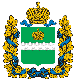 